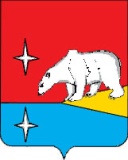 УПРАВЛЕНИЕ СОЦИАЛЬНОЙ ПОЛИТИКИ ГОРОДСКОГО ОКРУГА ЭГВЕКИНОТПРИКАЗ Об организации и проведении мониторинга эффективности руководителей общеобразовательных организаций городского округа ЭгвекинотВ целях исполнения Указа Президента Российской Федерации от 07.05.2018 № 204 (в ред. от 19.07.2018) «О национальных целях и стратегических задачах развития Российской Федерации на период до 2024 года» и на основании федерального закона от 29.12.2012 № 273-ФЗ «Об образовании в Российской Федерации», постановления Правительства РФ от 05.08.2013 № 662 (в ред. от 25.05.2019) «Об осуществлении мониторинга системы образования»; постановлением Правительства РФ от 12.04.2013 № 329 (в ред. от 09.11.2018) «О типовой форме трудового договора с руководителем государственного (муниципального) учреждения» и согласно методики для проведения оценки механизмов управления качеством образования в субъектах Российской Федерации, приказа Департамента образования и науки Чукотского автономного округа от 01.03.2023 № 01-21/144 «Об организации и проведении мониторинга эффективности руководителей общеобразовательных организаций Чукотского автономного округа»ПРИКАЗЫВАЮ:1.Отделу образования и общеотраслевых вопросов (Лавренчук Г.С.): провести на территории ГО Эгвекинот, мониторинг эффективности руководителей общеобразовательных организаций МБОУ «СОШ п.Эгвекинот», МБОУ «ЦО с.Амгуэмы», МБОУ «ЦО с.Рыркайпий», МБОУ «ЦО с.Конергино», МБОУ «ЦО с.Уэлькаль», МБОУ «Ш-И поселка Эгвекинот», МБОУ «Начальная школа – детский сад с Ванкарем», МБОУ «Начальная школа – детский сад с.Нутэпэльмен» с 10 марта по 07 апреля 2023 года согласно примерным критериям и показателям утвержденным в приложении 2 к приказу Департамента образования и науки Чукотского автономного округа от 01.03.2023 № 01-21/144 «Об организации и проведении мониторинга эффективности руководителей общеобразовательных организаций Чукотского автономного округа»; провести анализ и подготовить по итогам проведения мониторинга эффективности руководителей общеобразовательных организаций аналитическую справку не позднее 25 апреля 2023 года; материалы по проведению мониторинга оценки эффективности деятельности руководителей общеобразовательных организаций (Аналитическая справка, Оценочный лист для руководителя общеобразовательной и диагностическая карта) в срок не позднее 01 мая 2023 года  направить в центр оценки качества образования и аттестации Государственного автономного учреждения учреждение дополнительного профессионального образования Чукотского автономного округа «Чукотский институт развития образования и повышения квалификации» в форматах .doc и .pdf с сопроводительным письмом. Материалы направить в электронном виде на электронный адрес: mira.baybabaeva.73@mail.ru.2. Руководителям общеобразовательных организаций городского округа Эгвекинот (Голохвастова Н.С., Быличкин А.Н., Чоботар О.П., Чагдуров Б.В., Козловская Н.В., Швыркова Т.М., Иванова О.И., Федоровская С.А.) направить оценочные и диагностические материалы в срок до 10 апреля 2023 года в Управление социальной политики городского округа Эгвекинот согласно разделу 2 приложения 1 к приказу Департамента образования и науки Чукотского автономного округа от 01.03.2023 № 01-21/144 «Об организации и проведении мониторинга эффективности руководителей общеобразовательных организаций Чукотского автономного округа» в форматах .doc и .pdf с сопроводительным письмом.3. Утвердить График проведения мониторинга оценки эффективности деятельности руководителей общеобразовательных организаций городского округа Эгвекинот согласно приложению.4. Разместить настоящий приказ на официальном сайте Администрации городского округа Эгвекинот в информационно-телекоммуникационной сети «Интернет» не позднее 10 марта 2023 года (Степанченко В.Е).5. Контроль за исполнением настоящего приказа оставляю за собой.Приложениек приказу УСП ГО Эгвекинот от 06 марта  2023 года № 84-одГрафикпроведения мониторинга оценки эффективности деятельности руководителей общеобразовательных организаций городского округа Эгвекинотот 06 марта 2023 г.№ 84-одп. ЭгвекинотНачальник Управления социальной политикигородского округа ЭгвекинотН.М. ЗеленскаяНаименование общеобразовательной организацииСроки проведения мониторинга эффективности руководителей общеобразовательных организацийМБОУ «СОШ п.Эгвекинот»с 10 марта по 07 апреля 2023 годаМБОУ «ЦО с.Амгуэмы»с 10 марта по 07 апреля 2023 годаМБОУ «ЦО с.Рыркайпий»с 10 марта по 07 апреля 2023 годаМБОУ «ЦО с.Конергино»с 20 марта по 07 апреля 2023 годаМБОУ «ЦО с.Уэлькаль»с 20 марта по 07 апреля 2023 годаМБОУ «Ш-И поселка Эгвекинот»с 20 марта по 07 апреля 2023 годаМБОУ «Начальная школа – детский сад с Ванкарем»с 27 марта по 07 апреля 2023 годаМБОУ «Начальная школа – детский сад с.Нутэпэльмен»с 27 марта по 07 апреля 2023 года